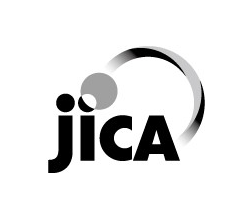 Cooperation Program for the Training of Human Resources, Under the Global Strategic Partnership Between Mexico-JapanThis information pertains to one of the JICA Knowledge Co-Creation Programs (Group & Region Focus) of the Japan International Cooperation Agency (JICA) implemented as part of the Official Development Assistance of the Government of Japan based on bilateral agreement between both Governments.I. Concept                    　　　　　　BackgroundIn 1971, the Japan-Mexico Exchange Program has started, which mutually accepts students and young engineers from Mexico and Japan; in February 2010, based on the “Japan-Mexico Joint Statement Strategic Global Partnership in the 21st Century”, the Exchange Program was renewed into the Japan-Mexico Training Program for the Strategic Global Partnership. This program contains long-term courses (between three months and twelve months’ period) and short-term courses (less than three months’ period). Currently, JICA accepts 50 Mexicans participants annually under this scheme.As we celebrate the 50th anniversary of this training program in 2021 with a value added  of “Co-creation between Mexico and Japan”, the course line-up has been completely reviewed, taking into account the compatibility with the priority fields of PRONACES (National Strategy Program) set by the National Council of  Humanities, Science and Technology (CONAHCYT) in Mexico, to response strong needs in the areas such as , Food security, , and also traditional areas such as art and quality control are set.This training program aims to support Mexican human resource development, through the implementation of training program based on the Japan-Mexico Joint Statement, thereby contributing to reinforcement establishment of the Mexico-Japan Strategic Global Partnership.For what?Learn about the actions and mechanisms that water and energy drive on photosynthesis; and conducting research of water and soil managements in plant growing environments. Also try to use this knowledge and technology for the assessment of climate change impacts, the establishment of adaptive technology, and the vegetation of deserts.For whom?Researchers and master's students interested in economically feasible and environmentally sustainable agricultural development.How?With research, practices and on-the-job training related to soil physics measurements, microclimatological observations and data analysis.II. Description                               TitleInternational Course on Sustainable Agricultural Development●Agricultural Engineering Course: Course No.202007332-J019●Environnemental Protection Course: Course No.202007332-J018Course Duration in JapanMarch to August, 2024 (Technical Training Period: 10th May to 31st July, 2024: three months)   25th March:  Arrival in Japan※　　26th March to 6th May:  Briefing, General Orientation and Intensive Japanese Language Class (@JICA Chubu Center)10th May to 31th July:  Technical Training Program(Stay at JICA Tokyo Center, mainly commuting to Tokyo NODAI)1st August:  Departure from Japan※ The date of arrival in Japan is confirmed for the 25th, but the date of departure from Mexico is not yet confirmed, as it depends on the availability of airline tickets. The departure date from Mexico is scheduled one or two days before the arrival date.Target Regions or CountriesMexicoCapacity (Upper Limit of Participants)●Agricultural Engineering Course: Two (2) participants●Environnemental Protection Course : Two (2) participantsLanguage EnglishObjective(s) The participant will learn about the agricultural engineering or environmental protection selecting one of several themes such as biological control, revegetation technique, water-saving, soil/water environment restoration, landscape design, traditional technique of landscape architecture, sustainable food production system, throughout the conduction of research, practices and on-the-job training and data analysis.Overall GoalIn order to contribute to the PRONACES established by CONAHCYT in Mexico, special attention was paid to the contents selection of the course. For this particular case, its contents are aligned with one of the PRONACES’ strategies for “Food sovereignty”, specifically related to the “Agro-ecological transition process”.The course is expected to contribute to the development of agricultural production in xeric environment of Mexico, pursuing water-saving irrigation systems, contributing the reduction of ecological footprints, and promoting the sustainability of food systems.Output and ContentsThis course consists of the following components. Details on each component are given below.The general orientation and Japanese language training program are organized at the Chubu International Center of JICA, prior to the technical training, in order to assist the participants in understanding Japanese way of thinking and adjusting themselves to life in Japan, and thus to facilitate effective training.The technical training will be provided by 8 different laboratories of the Agricultural Engineering and the Environmental Protection courses. The applicant can choose until three of eight (8) laboratories depending on his interest of study.<Structure of the Course> (tentative)Agricultural Engineering CourseTheme 1: Soil and water conservation for sustainable agriculture<Structure of the Course>　Topic outlineThis course titled “Soil and Water Conservation for Sustainable Agriculture” deals with (1) various soil and water conservation strategies, (2) soil/sediment and nutrients losses modeling, and (3) land management techniques with sustainable farming practices, such as organic fertilizer making, bio-pesticide making and charcoal/wood vinegar making. Also, as a tool for effective project management, (4) Participatory Rural Appraisal (PRA) and Project Cycle Management (PCM) methods are included in this course.Background of this course and issuesAgricultural development without consideration of the natural environment causes the loss of biodiversity and the decrease of soil fertility, leading to the diminishment of agricultural productivity. It is significantly tangible in Central America as export-oriented monoculture has been extended widely. Thus, soil and water conservation (from views of soil/sediment and nutrients losses, agro-biodiversity, soil properties, water environmental quality, land productivity, etc.) is indispensable for achieving sustainable agriculture in Central America.Expected Outcomes from the courseThis course organized by the Laboratory of Land and Water Use Engineering; Tokyo University of Agriculture welcomes participants from Mexico. In the course, participants can learn (1) various soil and water conservation strategies, (2) soil/sediment and nutrients losses modeling, and (3) land management techniques with sustainable farming practices, such as organic fertilizer making, bio-pesticide making and charcoal/wood vinegar making. Also, as a tool for effective project management, (4) Participatory Rural Appraisal (PRA) and Project Cycle Management (PCM) methods are included in this course. The followings being applicable to Central America are expected as outcomes through this course.Being able to design applicable soil and water conservation strategies for sustainable agricultureBeing able to calculate soil/sediment and nutrients losses with RUSLE modelBeing able to propose applicable land management techniques with sustainable farming practicesBeing able to manage the project with PRA (Participatory Rural Appraisal) and PCM (Project Cycle Management) methodsTable 1 The contents for the course on Soil and Water Conservation for Sustainable AgricultureFollowings are samples of daily schedule in a week during 1st Period.Monday: Attending “Laboratory Seminar” and “Environment and Agriculture”Tuesday: Attending “Experimental Class” for learning natural resource analysisWednesday: Attending “Laboratory Seminar” and “Farm Environment”Thursday: Attending “Seminar on Soil/sediment and Nutrients Losses Modeling”Friday: Farm observations in agricultural areas in TokyoSaturday and Sunday are off duty.Nominee QualificationsApplying organizations are expected to select nominees who meet the following qualifications.  (1) Essential Qualifications 1) Current Duties: be related with agriculture or environmental management.2) Experience in the Relevant Field: have at least one year experience in agriculture or environmental management.3) Educational Background: be a graduate from university.4) Language Proficiency: have a competent command of spoken and written English.5)  Applicants must declare honestly in the Medical History.To reduce the risk of worsening symptoms associated with respiratory tract infection, please be honest to declare in the Medical History.  (QUESTIONNAIRE ON MEDICAL STATUS RESTRICTION of the application form) if you have been a patient of following illnesses;　Hypertension / Diabetes / Cardiovascular illness / Heart failure / Chronic respiratory illness. Any person in any health conditions is eligible to apply for this course, however the health conditions of all applicants will be verified at the moment of selection in order to that participants will be in good health during the training in Japan.(2) Recommended Qualifications 1) Expectations for the Participants: have knowledge and experiences of agriculture or environmental management.  2) Age:No limitations, but between the ages of twenty-four (22) and forty (45) years recommended3) Gender Equality and Women’s Empowerment: Women are encouraged to apply for the program. JICA makes a commitment to promote gender equality and women’s empowerment, providing equal opportunity for all applicants regardless of sexual orientation and gender identity.Theme 2: Organic waste management (Energy × Resource × Water environment)<Structure of the Course>　Topic outline (subject to minor changes)　During your training, (1) you will learn the causes of water environment deterioration, and how to restore the water environment. Some technologies of water treatment will be introduced to you, and two of them, i.e., sediment microbial fuel cells (SMFCs) and calcium silicate hydrate (CSH) will be chosen for your training.(2) you will learn what is SMFCs and how to create SMFCs. Then, laboratory experiments will be conducted to examine the effects of SMFCs on treating wastewater. (3) you will learn what is CSH and how to make CSH using rice husk ash. Then, laboratory experiments will be conducted to examine the effects of your CSH on treating wastewater. Note: Experiments will be conducted in the Laboratory of Rural Environmental Engineering, Department of Bioproduction and Environmental Engineering. Table 1 The schedule of your trainingNominee QualificationsApplying organizations are expected to select nominees who meet the following qualifications.  (1) Essential Qualifications 1) Current Duties: master’s degree student or officer 2) Experience in the Relevant Field: have experience in the fields of water treatment and electronics.3) Educational Background: be a graduate of bachelor’s degree4) Language Proficiency: have a competent command of spoken and written English proficiency.5)  Applicants must declare honestly in the Medical History.To reduce the risk of worsening symptoms associated with respiratory tract infection, please be honest to declare in the Medical History.(QUESTIONNAIRE ON MEDICAL STATUS RESTRICTION of the application form) if you have been a patient of following illnesses;　Hypertension / Diabetes / Cardiovascular illness / Heart failure / Chronic respiratory illness. Any person in any health conditions is eligible to apply for this course, however the health conditions of all applicants will be verified at the moment of selection in order to that participants will be in good health during the training in Japan.(2) Recommended Qualifications  1) Age: No limitations, but between the ages of twenty-five (25) and fifty (50) years recommended.2) Gender Equality and Women’s Empowerment: Women are encouraged to apply for the program. JICA makes a commitment to promote gender equality and women’s empowerment, providing equal opportunity for all applicants regardless of sexual orientation and gender identity.Theme 3: Water saving irrigation associated with climate change in arid land<Structure of the Course>　Topic outlineStudies and training of the soil and water management associated with the irrigation are conducted particularly focusing on water saving irrigation in arid land. Therefore, relevant subjects are studied regarding soil physics, hydrology, and meteorology.Participants are requested to give a brief presentation to introduce current situation of climate, agriculture, water resources, and water management in home region (i.e. Mexico).Further, the impact of the climate change on soil and water conditions in arable land, and appropriate soil and water management will be discussed.1st PeriodIntroduction of the department and laboratory2nd PeriodLaboratory tests for soil physical properties(1)Particle density(2)Ignition loss(3)Particle size distribution(4)Saturated hydraulic conductivity(5)Soil water retention3rd PeriodField measurement and observation(1)Permeability of soils(2)Water saving irrigation(3)Measurement of water balance(4)Field soil water and meteorological observation4th PeriodPresentation and discussion (1) Introduction and current condition of home region (Mexico)5th PeriodField study(1)Typical Japanese land improvement and irrigation system (2)Site specific water management (i.e. large scale water management and underground dam)6th PeriodPresentation and discussion (1)Introduction and current condition of home region (Mexico)(2)Water saving irrigation(3)Appropriate measure against climate change(4)ConclusionNominee QualificationsApplying organizations are expected to select nominees who meet the following qualifications.  (1) Essential Qualifications 1) Current Duties: be an officer/manager or engineer in administration, planning and/or implementation of agricultural irrigation and/or water management in a public sector or a private company, a researcher, students or academic staff of faculty of university or research institution associated with water management.2) Experience in the Relevant Field: be engaged in water management including irrigation.3) Educational Background: be an under graduate or a graduate of university4) Language Proficiency: Have a competent command of spoken and written English proficiency for group discussion and own research.5)  Applicants must declare honestly in the Medical History.To reduce the risk of worsening symptoms associated with respiratory tract infection, please be honest to declare in the Medical History.  (QUESTIONNAIRE ON MEDICAL STATUS RESTRICTION of the application form) if you have been a patient of following illnesses;　Hypertension / Diabetes / Cardiovascular illness / Heart failure / Chronic respiratory illness. Any person in any health conditions is eligible to apply for this course, however the health conditions of all applicants will be verified at the moment of selection in order to that participants will be in good health during the training in Japan.(2) Recommended Qualifications  1) Age: No limitations, but between the ages of twenty-five (25) and forty (40) years recommended2) Gender Equality and Women’s Empowerment: Women are encouraged to apply for the program. JICA makes a commitment to promote gender equality and women’s empowerment, providing equal opportunity for all applicants regardless of sexual orientation and gender identity.※There is another course in arid land, which cover a wide range of topics from cultivation techniques to market access for products. If you are interested in arid land, please check the General Information of “Training Program of Arid Land Agricultural Technology in Mexico (Course No.: 202007332-J016 )”.Environmental Protection CourseTheme 1: Isolation and characterization of bio-surfactant producing bacteria aimed for biological control against plant diseases<Structure of the Course>　Topic outline (subject to minor changes)This course is composed by 3-topics as follows:1st PeriodTopic 1: Isolation of bio-surfactant producing bacteriaBacteria are isolated from environmental samples, e. g. soil, plants, and can be detected their bio-surfactant producing activities by a simple method with spraying of mineral oil.2nd PeriodTopic 2: Characterization of bio-surfactant producing bacteriaBio-surfactant producing bacterial isolates derived from topic 1 can be partially identified by Gram staining, cell morphology by microscopic observation and 16S rDNA sequence.3rd PeriodTopic 3: Characterization of bio-surfactantStructural identification of bio-surfactant(s) derived from the bacterial isolates will be carried out by LC-MS/MS. As further characterization, bio-surfactant(s) are purified and evaluation of its antimicrobial activities.Nominee QualificationsApplying organizations are expected to select nominees who meet the following qualifications.  (1) Essential Qualifications 1) Current Duties: be a researcher in the field of plant pathology, especially for biological control by using microbes2) Experience in the Relevant Field: preferably have more than 2 years’ experience in the field of plant pathology as researcher3) Educational Background: be a graduate of university4) Language Proficiency: Have a competent command of spoken and written English proficiency for group discussion and own research.5)  Applicants must declare honestly in the Medical History.To reduce the risk of worsening symptoms associated with respiratory tract infection, please be honest to declare in the Medical History. ※1: (QUESTIONNAIRE ON MEDICAL STATUS RESTRICTION of the application form) if you have been a patient of following illnesses;　Hypertension / Diabetes / Cardiovascular illness / Heart failure / Chronic respiratory illness. Any person in any health conditions is eligible to apply for this course, however the health conditions of all applicants will be verified at the moment of selection in order to that participants will be in good health during the training in Japan.(2) Recommended Qualifications   1)  Age: No limitations, but the ages up to fifty (50) years recommended.2) Gender Equality and Women’s Empowerment: Women are encouraged to apply for the program. JICA makes a commitment to promote gender equality and women’s empowerment, providing equal opportunity for all applicants regardless of sexual orientation and gender identity.Theme 2: Revegetation technique<Structure of the Course>　1st period (1)Methods of plant seed collection (practice in the laboratory)(2)Plant seed storage methods (practice in the laboratory)(3)Advantages and disadvantages of planting directly from seed vs planting tree saplings (practice / research)2nd period (1)Selection and creation of appropriate plant growth medium (including soil type and the utilization of biomass resources) (practical training / on-the-job training)(2)Sapling production: step by step (on-the-job training)(3)How to apply revegetation techniques (practice in the field)3rd period(1)Methods of plant seed collection (practice in the field)(2)Plant seed storage methods (practice in the laboratory)4th period (1)Germination physiology and ecology of plant seed (implementation and research of germination tests)(2)Discussion and summary of different revegetation technologies according to site-specific conditions. We can provide a custom-made program to fit your interests. The content of this course is subject to change depending on the climatic conditions and the time of year when the course if offeredNominee QualificationsApplying organizations are expected to select nominees who meet the following qualifications.  (1) Essential Qualifications 1) Current Duties: a) be an officer/manager or engineer in administration, planning and/or implementation of forest management and/or forest conservation in a public sector or a private company, a researcher or teaching faculty of university or research institution.b) be an executive official/manager in administration, planning and implementation of forest management or forest conservation in a government position and/or as a student, educator or researcher in a University, College, or relevant company.2) Experience in the Relevant Field: Administration, planning and/or implementation of forest management and/or forest conservation in a public sector or a private company, conducting research or teaching in the field related to forest management and/or conservation.3) Educational Background: University Graduate (minimum undergraduate degree)4) Language Proficiency: Have a competent command of spoken and written English proficiency for group discussion and own research.5) Applicants must declare honestly in the Medical History.To reduce the risk of worsening symptoms associated with respiratory tract infection, please be honest to declare in the Medical History. (QUESTIONNAIRE ON MEDICAL STATUS RESTRICTION of the application form) if you have been a patient of following illnesses;　Hypertension / Diabetes / Cardiovascular illness / Heart failure / Chronic respiratory illness. Any person in any health conditions is eligible to apply for this course, however the health conditions of all applicants will be verified at the moment of selection in order to that participants will be in good health during the training in Japan.(2) Recommended Qualifications1) Age: No limitations, but between twenty-five (25) and fifty (50) years of age recommended.2) Gender Equality and Women’s Empowerment: Women are encouraged to apply for the program. JICA makes a commitment to promote gender equality and women’s empowerment, providing equal opportunity for all applicants regardless of sexual orientation and gender identity.Theme 3: Sustainable food production system<Structure of the Course>　Topic outline (subject to minor changes)　is shown in Table 1. There are four types of activities for your program in Tokyo NODAI. (1) Specialized Courses consist of in-classroom lectures and field studies, which are open to Tokyo NODAI undergraduate students, (2) Seminar based active study through presentation and discussion with undergraduate and graduate students(3) Laboratory works(4) Field study to see and discuss with people in the farms, agricultural cooperatives, agricultural institutions, etc. Through above activities you can study the following three academic disciplines: 1) alternative weed management2) agroecological research on the cultivation environment and crop production3) genetic diversity of agricultural plants. We can provide a custom-made program upon your interests.Table 1 The contents for study Nominee QualificationsApplying organizations are expected to select nominees who meet the following qualifications.  (1) Essential Qualifications 1) Current Duties: be a technician or junior researcher in the university, experimental station/institution, or agricultural extension service officer.2) Experience in the Relevant Field: Agricultural field practices in agricultural experiment, conducting research or teaching in relation to the agricultural production.3) Educational Background: be a graduate of university4) Language Proficiency: Have a competent command of spoken and written English proficiency for group discussion and own research.5)  Applicants must declare honestly in the Medical History.To reduce the risk of worsening symptoms associated with respiratory tract infection, please be honest to declare in the Medical History.(QUESTIONNAIRE ON MEDICAL STATUS RESTRICTION of the application form) if you have been a patient of following illnesses;　Hypertension / Diabetes / Cardiovascular illness / Heart failure / Chronic respiratory illness. Any person in any health conditions is eligible to apply for this course, however the health conditions of all applicants will be verified at the moment of selection in order to that participants will be in good health during the training in Japan.(2) Recommended Qualifications1) Age: No limitations, between the ages of twenty-five (25) and fifty (50) years recommended.2) Gender Equality and Women’s Empowerment: Women are encouraged to apply for the program. JICA makes a commitment to promote gender equality and women’s empowerment, providing equal opportunity for all applicants regardless of sexual orientation and gender identity.Theme 4: Traditional technique of Japanese landscape architecture<Structure of the Course>　Topic outline (subject to minor changes) is shown in Table 1. There are three types of activities for your program in Tokyo NODAI. (1) Specialized Courses consist of in-classroom lectures and field studies, which are open to Tokyo NODAI undergraduate students, (2) Open Landscape Architecture technical courses offered to the community people, and (3) Laboratory works. *There are three prospective host laboratories in which you can attend the activities: 1) Landscape plants and Arboriculture, 2) Landscape Planting, and 3) Garden technique and Materials. By participating in the laboratory works, you will have opportunities to work in gardens, parks, natural forests, nature reserves, and more. We can provide a custom-made program upon your interests.Table 1 The contents for study Landscape Architecture, JapanNominee QualificationsApplying organizations are expected to select nominees who meet the following qualifications.  (1) Essential Qualifications 1) Current Duties: be an officer/manager or engineer in administration, planning and/or implementation of parks and/or urban planning in a public sector or a private company, a researcher or teaching faculty of university or research institution.be an executive official/manager in administration, planning and implementation of the park or city management, urban planner of the governments, students, educator or researcher of the University or College, or Landscape Architectural company.2) Experience in the Relevant Field: Administration, planning and/or implementation of parks and/or urban planning in a public sector or a private company, conducting research or teaching in the field related to Landscape Architecture.3) Educational Background: be a graduate of university4) Language Proficiency:Have a competent command of spoken and written English proficiency for group discussion and own research.5) Applicants must be fully committed to the training.6) Applicants must declare honestly in the Medical History.To reduce the risk of worsening symptoms associated with respiratory tract infection, please be honest to declare in the Medical History.(QUESTIONNAIRE ON MEDICAL STATUS RESTRICTION of the application form) if you have been a patient of following illnesses;　Hypertension / Diabetes / Cardiovascular illness / Heart failure / Chronic respiratory illness.    Any person in any health conditions is eligible to apply for this course, however the health conditions of all applicants will be verified at the moment of selection in order to that participants will be in good health during the training in Japan.(2) Recommended Qualifications1) Age: No limitations, but between the ages of twenty-five (25) and fifty (50) years recommended.2) Gender Equality and Women’s Empowerment: Women are encouraged to apply for the program. JICA makes a commitment to promote gender equality and women’s empowerment, providing equal opportunity for all applicants regardless of sexual orientation and gender identity.III. Eligibility and ProceduresApplicants must choose one of the two courses, Agricultural Engineering Course or Environmental Protection Course and choose 2 themes which you want to dedicate in within the course you have chosen. And prepare the following requires documents.Required Documents for ApplicationApplication Form: The Application Form is available at the JICA Mexico office * If you have any difficulties/disabilities which require assistance, please specify necessary assistances in the QUESTIONNAIRE ON MEDICAL STATUS RESTRICTION (1-(c)) of the application form. Information will be reviewed and used for reasonable accommodation.Photocopy of Passport: You should submit it with the application form if you possess your passport which you will carry when entering Japan for this program. If not, you are requested to submit its photocopy as soon as you obtain it. *The following information should be included in the photocopy: Name, Date of Birth, Nationality, Sex, Passport Number and Expiry DateEnglish Score Sheet: to be submitted with the application form, if the nominees have any official English examination scores. (e.g., TOEFL, TOEIC, IELTS)Questionnaire: to be submitted with the application form. Fill in Annex of this General Information.Medical History (Questionnaire on medical status): To reduce the risk of worsening symptoms associated with respiratory tract infection, please be honest to declare in the Medical History. ※1※1: Considering the length of the course exceeds four months and that during this period JICA could not offer proper health care assistance for periodical exams, medical appointments or eventual emergency care (if needed) required during gestation, pregnant applicants are not recommended to apply due to the potential risk of health and life issues of mother and fetus. Also, for the same reason, in case of the expected date of birth is during the course period, JICA could not accept the applicant, even if already selected. Procedures for Application and SelectionSelectionAfter the application documents are submitted, primary screenings conducted by CONAHCYT. Then JICA Tokyo Centre will consult with concerned organizations in Japan in the process of final selection. The Government of Japan will examine applicants who belong to the military or other military-related organizations and/or who are enlisted in the military, taking into consideration of their duties, positions in the organization and other relevant information in a comprehensive manner to be consistent with the Development Cooperation Charter of Japan.Notice of AcceptanceCONAHCYT will notify the results not later than December, 2023.  Additional Document(s) to Be Submitted by Accepted CandidatesThe accepted candidate may be required to prepare and submit an Inception Report. Please follow the instructions to be notified individually after the approval.Conditions for ParticipationThe participants of KCCP are requiredto strictly observe the course schedule,not to change the air ticket (and flight class and flight schedule arranged by JICA) and lodging by the participants themselves,to understand that leaving Japan during the course period (to return to home country, etc.) is not allowed,not to bring any family members to stay with (Visit by the participant’s family is not prohibited as long as the participation to the training program is not disturbed.),to carry out such instructions and abide by such conditions as may be stipulated by both the nominating Government and the Japanese Government in respect of the course,to observe the rules and regulations of the program implementing partners to provide the program or establishments,not to engage in political activities, or any form of employment for profit,to discontinue the program, should the participants violate the Japanese laws or JICA’s regulations, or the participants commit illegal or immoral conduct, or get critical illness or serious injury and be considered unable to continue the course. The participants shall be responsible for paying any cost for treatment of the said health conditions except for the medical care stipulated in (3) of “5. Expenses”, “IV. Administrative Arrangements”,to return the total amount or a part of the expenditure for the KCCP depending on the severity of such violation, should the participants violate the laws and ordinances, not to drive a car or motorbike, regardless of an international driving license possessed,to observe the rules and regulations at the place of the participants’ accommodation, andto refund allowances or other benefits paid by JICA in the case of a change in schedule.In case of natural disaster or any possible contingency that makes unfeasible to conduct this course in Japan, it could be offered remotely(on-line) or canceled. In the case of conducting training program in-line, the training period and contents may be subject to change. IV. Administrative Arrangements                      Organizer (JICA Center in Japan)Center: JICA Tokyo Center (JICA Tokyo/ TIC)Program Officer: Ms. URABE Miki (Urabe.Miki2@jica.go.jp )Implementing PartnerName: Tokyo University of Agriculture (Tokyo NODAI)URL: https://www.nodai.ac.jp/english/Travel to JapanAir Ticket: In principle, JICA will arrange an economy-class round-trip ticket between an international airport designated by JICA and Japan.Travel Insurance: Coverage is from time of arrival up to departure in Japan. Thus traveling time outside Japan (include damaged baggage during the arrival flight to Japan) will not be covered.Accommodation in JapanBasically, JICA will arrange the following accommodation(s) for the participants in Japan: To be determinedExpensesThe following expenses in Japan will be provided by JICAAllowances for meals, living expenses, and shipping and stopover.Expenses for commuting to the university, Expenses for study tours (basically in the form of train tickets).Medical care for participants who become ill after arriving in Japan (the costs related to pre-existing illness, pregnancy, or dental treatment are not included).Expenses for program implementation, including materials.For more details, please see “III. ALLOWANCES” of the brochure for participants titled “KENSHU-IN GUIDE BOOK,” which will be given before departure for Japan.*Link to JICA HP (English/French/Spanish/Russian): https://www.jica.go.jp/english/our_work/types_of_assistance/tech/acceptance/training/index.htmlPre-departure Orientation*A pre-departure orientation will be held at JICA Mexico office, to provide Participants with details on travel to Japan, conditions of the course, and other matters.*YouTube of “Knowledge Co-Creation Program and Life in Japan” and “Introduction of JICA Center” are viewable from the link below. Image videos of 'Introduction of JICA Center (YouTube)' show the following information of JICA Centers: Location, Building, Entrance, Reception(Front desk), Lobby, Office, Accommodation(Room), Amenities(Hand dryer), Bathroom(Shower and Toilet), Toiletries, Restaurant, Laundry Room(Washing machine, Iron), ICT Room(Computer for participants), Clinic, Cash dispenser, Gym, NeighborhoodV. Other Information                      　　 Participants are expected to bring their own laptop computers for working on their presentations, reading digital learning materials, and so on. Allowances, such as for accommodation, living, clothing, and shipping, will be deposited to your temporary bank account in Japan after 2 to 5 days after your arrival to Japan. It is highly advised to bring some cash in order to cover necessary expenses for the first few days. It is very important that your currency must be exchanged to Japanese Yen at any transit airport or International Airport in Japan at the time of your arrival. It is quite difficult to exchange money after this, as there is strictly limited facility around JICA Center and time for exchanging currency during the program.For the promotion of mutual friendship, JICA encourages international exchange between JICA participants and local people, including the children. Therefore, participants are expected to contribute to this effort by attending such activities and will possibly be asked to make presentations on the society, economy and culture of their home countries.You can check our services on our website and social media.JICA Tokyo website: https://www.jica.go.jp/tokyo/english/office/index.htmJICA Tokyo Facility Guide:Introduction of JICA Tokyo - YouTubeJICA Tokyo Facebook:https://www.facebook.com/jicatokyoFor Your ReferenceJICA and Capacity DevelopmentTechnical cooperation is people-to-people cooperation that supports partner countries in enhancing their comprehensive capacities to address development challenges by their own efforts. Instead of applying Japanese technology per se to partner countries, JICA’s technical cooperation provides solutions that best fit their needs by working with people living there. In the process, consideration is given to factors such as their regional characteristics, historical background, and languages. JICA does not limit its technical cooperation to human resources development; it offers multi-tiered assistance that also involves organizational strengthening, policy formulation, and institution building.Implementation methods of JICA’s technical cooperation can be divided into two approaches. One is overseas cooperation by dispatching experts and volunteers in various development sectors to partner countries; the other is domestic cooperation by inviting participants from developing countries to Japan. The latter method is the Knowledge Co-Creation Program, formerly called Training Program, and it is one of the core programs carried out in Japan. By inviting officials from partner countries and with cooperation from domestic partners, the Knowledge Co-Creation Program provides technical knowledge and practical solutions for development issues in participating countries. The Knowledge Co-Creation Program (Group & Region Focus) has long occupied an important place in JICA operations. About 400 pre-organized course cover a wide range of professional fields, ranging from education, health, infrastructure, energy, trade and finance, to agriculture, rural development, gender mainstreaming, and environmental protection. A variety of programs is being customized by the different target organizations to address the specific needs, such as policy-making organizations, service provision organizations, as well as research and academic institutions. Some programs are organized to target a certain group of countries with similar developmental challenges.Japanese Development ExperienceJapan, as the first non-Western nation to become a developed country, built itself into a country that is free, peaceful, prosperous and democratic while preserving its tradition. Japan will serve as one of the best examples for our partner countries to follow in their own development. From engineering technology to production management methods, most of the know-how that has enabled Japan to become what it is today has emanated from a process of adoption and adaptation, of course, has been accompanied by countless failures and errors behind the success stories.Through Japan’s progressive adaptation and application of systems, methods and technologies from the West in a way that is suited to its own circumstances, Japan has developed a storehouse of knowledge not found elsewhere from unique systems of organization, administration and personnel management to such social systems as the livelihood improvement approach and governmental organization. It is not easy to apply such experiences to other countries where the circumstances differ, but the experiences can provide ideas and clues useful when devising measures to solve problems.JICA, therefore, would like to invite as many leaders of partner countries as possible to come and visit us, to mingle with the Japanese people, and witness the advantages as well as the disadvantages of Japanese systems, so that integration of their findings might help them reach their developmental objectives.VI. AnnexQUESTIONNAIREJapan-Mexico Training Program for the Strategic Global Partnership JFY 2023-2024Choose one of the two courses, Agricultural Engineering Course or Environmental Protection Course and choose 2 themes which you want to dedicate in within the course you have chose. Please write your two preferences thems.＊Please note that it is not guaranteed that you will be assigned to your preference laboratory.You must attach the certified list of subject items with the marks obtained in each subject issued by the university or institute of technology that you graduated from.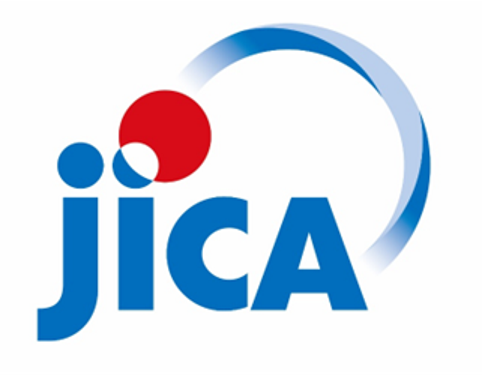 General information onInternational Course on Sustainable Agricultural Development(持続可能な農業開発)JFY 2023Course No.:Agricultural Engineering Course: 202007332-J019Environmental Protection Course:202007332-J018Course Period in Japan: From 25th March, 2024 to 1st August, 2024Subjects related to this courseLaboratory activitiesField activitiesNote1st PeriodEnvironment and AgricultureFarm EnvironmentExperimental class for natural resource analysisLaboratory seminarFarm practices in agricultural areas of TokyoIncluding guidance as well as orientationWeekly reports2nd PeriodPRA (Participatory Rural Appraisal) PCM (Project Cycle Management) Laboratory work based on participant’s interestsLaboratory seminarFarm practices in agricultural areas remote areasVisiting various areasWeekly reports3rd PeriodAgro-Environmental EngineeringSoil ScienceExperimental class for natural resource analysisLaboratory seminarFarm practices in agricultural areas of TokyoWeekly reportsFinal presentation 1st Period2nd Period3rd PeriodSubject (1)Taking some lectures relating to the subjects (1)-(3)Making presentation Subject (2)Taking some lectures relating to the subjects (1)-(3)Making presentation Conducting experiments and Making presentationSubject (3)Taking some lectures relating to the subjects (1)-(3)Making presentation Conducting experiments and Making presentationSubject of Specialized CoursesSeminar based activityLaboratory Activity(4)
Field study1st PeriodPlant physiology, Basic agronomy, Vegetable and fruits production Planning of agricultural experimentsComparative cultivation experiments conducted in the university experimental fields. 
Analysis of fruits and photosynthetic activity. Flow cytometry analysisPractices in University farm2nd PeriodPlant physiology, Basic agronomy, Vegetable and fruits production Measurement of plant growth and development Comparative cultivation experiments conducted in the university experimental fields. 
Analysis of fruits and photosynthetic activity. Flow cytometry analysisPractices in University farm3rd PeriodComparative cultivation experiments conducted in the university experimental fields. 
Analysis of fruits and photosynthetic activity. Flow cytometry analysisField trip4th PeriodEcology and Food Production, Crop ProductionAcademic literature reviewComparative cultivation experiments conducted in the university experimental fields. 
Analysis of fruits and photosynthetic activity. Flow cytometry analysisPractices in University farm5th PeriodEcology and Food Production, Crop ProductionAcademic literature reviewComparative cultivation experiments conducted in the university experimental fields. 
Analysis of fruits and photosynthetic activity. Flow cytometry analysisPractices in University farmSubject of Specialized CoursesOpen Technical CourseLaboratory ActivityNote1st PeriodLife history and Application of Landscape plants, Planning and Design of Landscape Architecture or others.Making bamboo fence Go to field, e.g., Traditional Garden in Tokyo, Kyoto or others. Field study to see giant trees, Cherry blossom, in local area.Experiments for seed germination, getting data from plants experiments.With Orientation2nd PeriodLife history and Application of Landscape plants, Planning and Design of Landscape Architecture or others.Technology for pavementGo to field, e.g., Traditional Garden in Tokyo, Kyoto or others. Field study to see giant trees, Cherry blossom, in local area.Experiments for seed germination, getting data from plants experiments.3rd PeriodPruningGo to field, e.g., Traditional Garden in Tokyo, Kyoto or others. Field study to see giant trees, Cherry blossom, in local area.Experiments for seed germination, getting data from plants experiments.4th PeriodLandscape Planting Studio，Special Studio for Traditional Skill of Gardening.Making bamboo fence Go to field, e.g., Traditional Garden in Tokyo, Kyoto or others. Field study to see giant trees, Cherry blossom, in local area.Experiments for seed germination, getting data from plants experiments.5th PeriodLandscape Planting Studio，Special Studio for Traditional Skill of Gardening.Technology for using natural stoneGo to field, e.g., Traditional Garden in Tokyo, Kyoto or others. Field study to see giant trees, Cherry blossom, in local area.Experiments for seed germination, getting data from plants experiments.University Festival of Tokyo NodaiPart I: Knowledge Co-Creation Program and Life in JapanPart I: Knowledge Co-Creation Program and Life in JapanEnglish ver.https://www.youtube.com/watch?v=SLurfKugrEwSpanish ver.https://www.youtube.com/watch?v=m7l-WlQSDjIPart II: Introduction of JICA Centers in JapanPart II: Introduction of JICA Centers in JapanJICA Hokkaido (Sapporo)https://www.jica.go.jp/sapporo/english/office/index.htmlJICA Hokkaido (Obihiro)https://www.jica.go.jp/obihiro/english/office/index.htmlJICA Tohokuhttps://www.jica.go.jp/tohoku/english/office/index.htmlJICA Tsukubahttps://www.jica.go.jp/tsukuba/english/office/index.htmlJICA Tokyohttps://www.jica.go.jp/tokyo/english/office/index.htmlJICA Yokohamahttps://www.jica.go.jp/yokohama/english/office/index.htmlJICA Hokurikuhttps://www.jica.go.jp/hokuriku/english/office/index.htmlJICA Chubuhttps://www.jica.go.jp/chubu/english/office/index.htmlJICA Kansaihttps://www.jica.go.jp/kansai/english/office/index.htmlJICA Chugokuhttps://www.jica.go.jp/chugoku/english/office/index.htmlJICA Shikokuhttps://www.jica.go.jp/shikoku/english/office/index.htmlJICA Kyushuhttps://www.jica.go.jp/kyushu/english/office/index.htmlJICA Okinawahttps://www.jica.go.jp/okinawa/english/office/index.htmlFull NameContactTel. Fax.Email.TOEFL ScorePriorityLaboratory’s name (theme)123Describe the subject or research topic of your interest and explain what kind of skill you want to acquire through this training. Describe relationship between the subject or research topic and the laboratory you choose.Write your work experienceTo participate in this course,   □ I quit my job    □ I keep my position at work    □ Others (              )Explain how you would like to use your training experience on your return.Introduce yourselfContact Information for InquiriesFor inquiries and further information, please contact the JICA overseas office or the Embassy of Japan. Further, address correspondence to: JICA Tokyo Center (JICA Tokyo)Address: 49-5, Nishihara 2-Chome, Shibuya-ku, Tokyo, 151-0066, JapanTEL: +81-3-3485-7652(“81” is the country code for Japan, and “78” is the local area code)